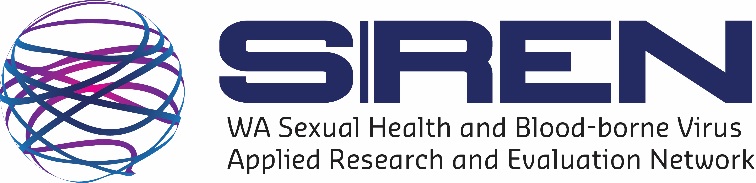 Regional and Remote Travel Grants Criteria and Application Form 
2022 SiREN SymposiumDeadline: Friday 29th April 2022The WA Sexual Health and Blood-borne Virus Applied Research and Evaluation Network (SiREN) is offering regional and remote travel grants to attend our 2022 Symposium. These grants have been kindly funded by the WA Department of Health Sexual Health and Blood Borne Virus Program to increase the accessibility of the Symposium to people from regional and remote areas of Western Australia.About the grantsThe regional and remote travel grants program is open to anyone in regional and remote Western Australia who has an interest in sexual health and blood-borne viruses. The program provides some financial assistance to those who would otherwise be unable to attend. What is funded?Each travel grant recipient will be awarded an amount based on individual travel requirements and up to two nights’ accommodation. All other expenses in attending the Symposium must be met by the grant recipient. Some grant recipients may not receive the full amount applied for, SiREN reserves the right to distribute grants to partially subsidise travel OR accommodation. As only a limited number of grants are available, it is strongly recommended you also seek funding from other sources. If your travel grant is approved, you or your organisation will be required to book and pay for your travel/accommodation and then invoice SiREN for a reimbursement of those costs. Multiple staff from the same organisation can apply, however a maximum of 3 travel grants per organisation will be awarded.Further details of what is covered by the travel grants is in the budget details on page 3. Am I eligible?The grants are open to everyone working or volunteering in the field of sexual health and blood-borne viruses.Applicants must live in regional or remote Western Australia, as defined by the WA Country Health Service Boundaries.Applicants must be available to attend the Symposium if their application is successful.Applicants must submit an abstract to present at the Symposium. Abstract mentoring and other assistance are available for applicants who have limited experience in writing abstracts. Please note that the award of a travel grant does not guarantee the abstract will be accepted. Application forms must be completed in full. Incomplete applications cannot be considered. Other questionsIf you have any questions about the grants, email siren@curtin.edu.au or call Daniel Vujcich at (08) 9266 3668 or contact Daniel.vujcich@curtin.edu.auRegional and Remote Travel Grants2022 SiREN SymposiumFriday 24 June 2022
Novotel Langley Hotel, 221 Adelaide Terrace, Perth, Western Australia, 6000
How to apply:Answer all questions on this form.Email your completed application to siren@curtin.edu.au by Friday 29th April 2022.1. Personal Details2. Abstract details 
Please provide the title and authors of the abstract you have submitted to the Symposium. The travel grant applicant should be the primary author (or presenting author) on the abstract. 3. BudgetPlease note: Individuals will be required to cover the cost of their registration for Symposium, hotel incidental expenses, meals, and other extra expenses. Flights: Please provide details and costs of 2 quotes for flight options for return, economy flights to Perth for the Symposium. Where possible, obtain quotes from 2 different airlines.NOTE: The Symposium closes at 5pm on Friday 24 June and travel grant recipients are expected to be in attendance until that time. Please contact SiREN before submitting your grant application if special consideration is required. Attach website screenshots or other evidence of your flight quotes to this application.
Mileage SiREN will reimburse milage based on a return trip for your place of work to Novotel Langley Hotel, Perth. Please provide your car make, model, and address of your place of work, which SiREN will use to calculate a milage rate based on the current Curtin University milage rate.Remote applicants located more than 150km from the nearest regional airport may request mileage in addition to flights. Attach a screenshot of the driving distance using Google Maps.
AccommodationSiREN will reimburse accommodation booked at the Novotel Langley Hotel, Perth. Please advise how many nights of accommodation you are requesting. There is a maximum 2 nights’ accommodation for Thursday 23 and Friday 24 June 2022. The travel grant will fund up to a maximum of $190/per person/per night.Please note, all rooms are subject to availability.4. Applicant’s Declaration Name Position OR student / volunteer statusOrganisationOrganisation addressContact numberEmailFlight details  Amount ($AUD)Mileage detailsAmount ($AUD)Accommodation detailsAmount ($AUD)Total travel grant requested:Amount ($AUD)I agree: To use the scholarship for the approved purposes and for the named applicant only.To return any unspent monies to SiREN.To seek approval from SiREN for any changes related to the scholarship.That the information given on this application form is accurate and complete.Name:Signature:Date: